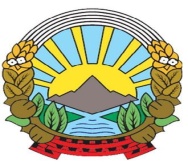 РЕПУБЛИКА МАКЕДОНИЈАМинистерство за информатичко општество и администрацијаМ Е М О Р А Н Д У МНАСЛОВ: ПРЕДЛОГ НА ЗАКОН ЗА ИЗМЕНУВАЊЕ И ДОПОЛНУВАЊЕ НА ЗАКОНОТ ЗА ИНСПЕКЦИСКИ НАДЗОР                        ПОТПИС:(на министерот, државниот секретар или друго овластено лице)Скопје, Јуни, 2013 година1. Oсврт по материјалот Со Предлогот на закон за изменување и дополнување на Законот за инспекциски надзор се менува концептот на функционирањето на Инспекцискиот совет и се зајакнуваат критериумите за вршење на работата на инспектор, што треба да придонесе за поефикасно функционирање на инспекциските служби.2. Разгледани можни решенија (за - против аргументи): 3. Резултати од извршените консултации со ресорните министерства, другите органи на државната управа и организации:4.Изјава за усогласеност на прописот со законодавството на Европската Унија (во прилог)         ДА              НЕ5. Решение кое се препорачува (со образложение):6. Фискални импликации на материјалните што се предлагаат Усвојувањето на Предлогот на закон за изменување и дополнување на Законот за инспекциски надзор ќе има фискални имликации кои неможат во моментов да бидат утврдени, а ќе произлезат од воспаставувањето на Инспекцискиот совет и кои ќе зависат од бројот на вработените во стручните служби, како и од искористувањето на можноста за зголемување на платата на инспекторите и од видот и висината на наградите за инспекторите.7.Оцекувани влијанија: 8.Оценка на секретаријатот за законодавство по материјалот :       ДА         9. Клучни елементи за информирање на јавноста: Нема